Meal Prep ScheduleJarrell Weight Management Specialists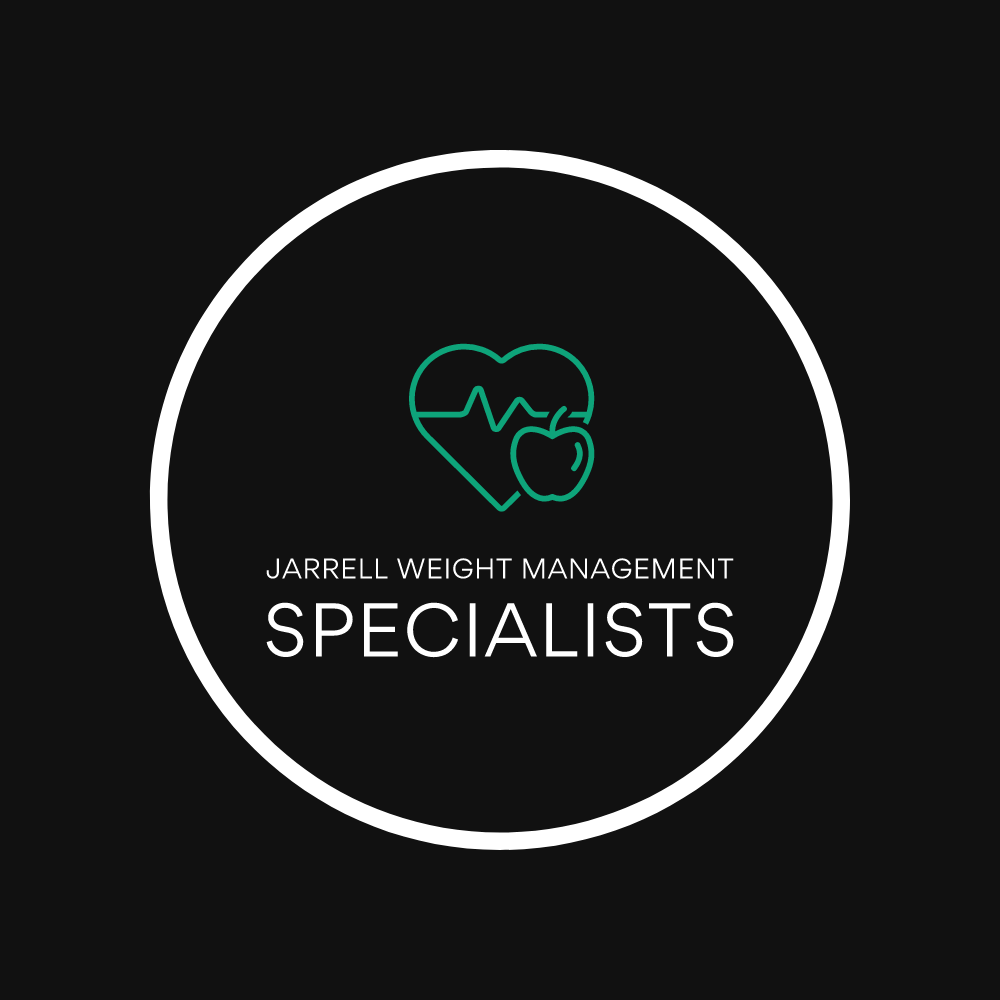 